The English Martyrs School and Sixth Form College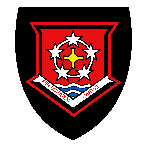 JOB DESCRIPTION25th April 2018POST: Pastoral Manager POST: Pastoral Manager BAND:	Band 10BAND:	Band 10RESPONSIBLE TO: Deputy Headteacher (Pastoral)RESPONSIBLE TO: Deputy Headteacher (Pastoral)JOB PURPOSE:To support the welfare and progress of students in their learning, behaviour and transitions with particular focus on students within internal alternative provision.To support the welfare and progress of students in their learning, behaviour and transitions with particular focus on students within internal alternative provision.JOB CONTEXT:Leads on pastoral support to pupils, providing advice and guidance and implementing agreed plans to encourage learning and overcome barriers to learning.Works with students in school who are experiencing complex emotionally demanding situations due to outside influences, requiring sensitivity.  Works and communicates closely with children, young people and their families to engage with them to support school attendance and children missing from education, exclusion, behaviour and transition arrangements. Manage the curriculum (academic and pastoral) and progress of students in internal alternative provision.Ensure needs of students are met and work with colleagues  in school and those who are multi-agency partners to ensure high quality provision.Leads on pastoral support to pupils, providing advice and guidance and implementing agreed plans to encourage learning and overcome barriers to learning.Works with students in school who are experiencing complex emotionally demanding situations due to outside influences, requiring sensitivity.  Works and communicates closely with children, young people and their families to engage with them to support school attendance and children missing from education, exclusion, behaviour and transition arrangements. Manage the curriculum (academic and pastoral) and progress of students in internal alternative provision.Ensure needs of students are met and work with colleagues  in school and those who are multi-agency partners to ensure high quality provision.ACCOUNTABILITIES / MAIN RESPONSIBILITIESACCOUNTABILITIES / MAIN RESPONSIBILITIESACCOUNTABILITIES / MAIN RESPONSIBILITIESCatholic EthosTo promote actively the Catholic Ethos of the school in accordance with the wishes of the Governors and under the direction of the HeadteacherTo supervise arrangements of assembliesTo promote group activities which support social, spiritual and moral developmentTo promote actively the Catholic Ethos of the school in accordance with the wishes of the Governors and under the direction of the HeadteacherTo supervise arrangements of assembliesTo promote group activities which support social, spiritual and moral developmentPastoral and AcademicTo monitor the academic progress of students in the year group and to support them in fulfilling their academic ability To actively monitor and respond to pastoral developments and initiatives at national, regional and local levels To set and maintain high standards of discipline, behaviour, appearance and uniformOrganises the collection of statements from pupils following an incident Deals with queries and problems in relation to students and supervises students sent out from lessonsCo-ordinate the supply of references on students to further education establishments and employersDeals with all correspondence in relation to student welfare and behaviour Supports the transition process for students between classes and/or schools  Plans schedules of work missed for students sent home and supports the reintegration of those who have been absent Receives unwell students, contact their parents as necessary and act as a school first aid officer Monitor students attendance and punctuality and work with them to improve itWork with teaching staff to undertake assessments of pupils to determine those in need of particular help and develop a support plan of appropriate interventions and action to lower the risk of exclusionsCo-ordinates homework between teacher and identified pupilsTo be accessible to parents/carers and children, in school or at their home, as appropriate, developing positive working relationships.To help facilitate Parenting AgreementsOffer early Intervention and preventative support to parents/carers and young peopleTo work with children on social interaction skills, risky and emotional behaviour, and to support and promote engagementTo promote and encourage equal opportunities in education and to support young people and families to communicate their wishes in the educational setting so that they can gain optimum benefit from the service;To promote emotional wellbeing via planned intervention with young people and their parents/carersTo identify and support young carersTo attend the Pastoral Disciplinary Board and the Governors’ Pastoral Committee meetings, when requested.To undertake both group work and regular one to one sessions with young people and families to develop and enhance parenting skills, and build relationships using evidence based models of interventionTo support school policies on behaviour and anti-bullying strategiesTo provide support to children at risk of exclusion and their families Support excluded pupils to continue with their school work and build a plan for reintegrating the pupil back into school on return To assist in the co-ordinating and delivery of Parent Information sessions around transition. To attend and play a significant role in the annual Awards Evening and co-ordinate student awards during the year.To oversee the Pastoral Student Report process.To encourage extra-curricular activitiesTo establish the process of setting of targets within the year group and to work towards their achievementsTo implement and regularly review school self-evaluation procedures and to ensure adherence to thoseTo ensure the maintenance of accurate and up to date information on the management information systemsTo make use of analysis and evaluate performance data provided and take appropriate actionTo assist the Deputy Headteacher to provide the Governing Body with relevant information relating to the team’s performance and development    To act as a positive role model for young people and their familiesOversee programmes specific to the year group (STEP, Shine, Transition, Parents Evening etc) and facilitate with SLT in the co-ordination both internal and external communication To assist relevant staff in the preparation of examinationsTo monitor the academic progress of students in the year group and to support them in fulfilling their academic ability To actively monitor and respond to pastoral developments and initiatives at national, regional and local levels To set and maintain high standards of discipline, behaviour, appearance and uniformOrganises the collection of statements from pupils following an incident Deals with queries and problems in relation to students and supervises students sent out from lessonsCo-ordinate the supply of references on students to further education establishments and employersDeals with all correspondence in relation to student welfare and behaviour Supports the transition process for students between classes and/or schools  Plans schedules of work missed for students sent home and supports the reintegration of those who have been absent Receives unwell students, contact their parents as necessary and act as a school first aid officer Monitor students attendance and punctuality and work with them to improve itWork with teaching staff to undertake assessments of pupils to determine those in need of particular help and develop a support plan of appropriate interventions and action to lower the risk of exclusionsCo-ordinates homework between teacher and identified pupilsTo be accessible to parents/carers and children, in school or at their home, as appropriate, developing positive working relationships.To help facilitate Parenting AgreementsOffer early Intervention and preventative support to parents/carers and young peopleTo work with children on social interaction skills, risky and emotional behaviour, and to support and promote engagementTo promote and encourage equal opportunities in education and to support young people and families to communicate their wishes in the educational setting so that they can gain optimum benefit from the service;To promote emotional wellbeing via planned intervention with young people and their parents/carersTo identify and support young carersTo attend the Pastoral Disciplinary Board and the Governors’ Pastoral Committee meetings, when requested.To undertake both group work and regular one to one sessions with young people and families to develop and enhance parenting skills, and build relationships using evidence based models of interventionTo support school policies on behaviour and anti-bullying strategiesTo provide support to children at risk of exclusion and their families Support excluded pupils to continue with their school work and build a plan for reintegrating the pupil back into school on return To assist in the co-ordinating and delivery of Parent Information sessions around transition. To attend and play a significant role in the annual Awards Evening and co-ordinate student awards during the year.To oversee the Pastoral Student Report process.To encourage extra-curricular activitiesTo establish the process of setting of targets within the year group and to work towards their achievementsTo implement and regularly review school self-evaluation procedures and to ensure adherence to thoseTo ensure the maintenance of accurate and up to date information on the management information systemsTo make use of analysis and evaluate performance data provided and take appropriate actionTo assist the Deputy Headteacher to provide the Governing Body with relevant information relating to the team’s performance and development    To act as a positive role model for young people and their familiesOversee programmes specific to the year group (STEP, Shine, Transition, Parents Evening etc) and facilitate with SLT in the co-ordination both internal and external communication To assist relevant staff in the preparation of examinationsCommunications Provide advice to pupils relating to their social, health, hygiene and emotional development needsProvides feedback to pupils in relation to their progress, achievement, behaviour and attendance Provide information and advice to pupils to enable them to make choices of their ownAct as the first point of contact for parents and students when personal matters affect learning Attends Looked After Children and Team Around the Child meetings reporting back to Senior LeadersLiaises with other school staff raising awareness of issues with particular students and advising staff on proposed support planTo support parents/carers and young people to express their views when appropriate, where they are unable to do so themselvesTo encourage Parents/carers in accessing appropriate Parenting courses to enable them to support their children through transitions.To liaise with other professionals involved at key transitional stages.To establish rapport and respectful trusting professional relationships with young people, their families and carers and external agenciesTo liaise, when necessary, with SENCO, Support, Learning Support and Senior LeadersTo liaise with the Deputy and Assistant Headteacher and Senior Management link to ensure that the link between the work of the year group and the global objectives of the school is firmly established.To become accepted as the person to whom students within the year can turn to for guidance in addition to their form tutor.To contribute to the school liaison and marketing activities, e.g. the collection of material for press release.Provide advice to pupils relating to their social, health, hygiene and emotional development needsProvides feedback to pupils in relation to their progress, achievement, behaviour and attendance Provide information and advice to pupils to enable them to make choices of their ownAct as the first point of contact for parents and students when personal matters affect learning Attends Looked After Children and Team Around the Child meetings reporting back to Senior LeadersLiaises with other school staff raising awareness of issues with particular students and advising staff on proposed support planTo support parents/carers and young people to express their views when appropriate, where they are unable to do so themselvesTo encourage Parents/carers in accessing appropriate Parenting courses to enable them to support their children through transitions.To liaise with other professionals involved at key transitional stages.To establish rapport and respectful trusting professional relationships with young people, their families and carers and external agenciesTo liaise, when necessary, with SENCO, Support, Learning Support and Senior LeadersTo liaise with the Deputy and Assistant Headteacher and Senior Management link to ensure that the link between the work of the year group and the global objectives of the school is firmly established.To become accepted as the person to whom students within the year can turn to for guidance in addition to their form tutor.To contribute to the school liaison and marketing activities, e.g. the collection of material for press release.Partnership WorkingTo work in partnership and offer non-judgemental support to families parents/carers, pupils, school staff and other external agencies. To liaise and work closely with statutory and voluntary agenciesTo support the work of other agencies to holistically support young people at times of crisis including: Police and CAMHSTo establish common standards of practiceTo work in partnership and offer non-judgemental support to families parents/carers, pupils, school staff and other external agencies. To liaise and work closely with statutory and voluntary agenciesTo support the work of other agencies to holistically support young people at times of crisis including: Police and CAMHSTo establish common standards of practiceSkills Development Practice Continuous Professional DevelopmentPractice Continuous Professional DevelopmentSafeguarding To be committed to safeguarding and promote the welfare of    children, young people and adults, raising concerns as appropriate.To be committed to safeguarding and promote the welfare of    children, young people and adults, raising concerns as appropriate.Systems and Information Record information on pupils behaviour on the appropriate systemRecords information on pupils truancy from schoolRecords information of exclusions To maintain accurate and up-to-date casework records in relation to childrenTo provide accurate and timely information, returns and reports when required.To understand the importance of consent and comply with the procedures for obtaining consent from young people and their familiesRecord information on pupils behaviour on the appropriate systemRecords information on pupils truancy from schoolRecords information of exclusions To maintain accurate and up-to-date casework records in relation to childrenTo provide accurate and timely information, returns and reports when required.To understand the importance of consent and comply with the procedures for obtaining consent from young people and their familiesPlanning and Organising Contribute to the development of behaviour and attendance policies and procedures for the schoolTo work with families to prepare, produce and develop achievable action plans to enable them to move forward in a positive wayTo seek or implement modification and improvement where requiredContribute to the development of behaviour and attendance policies and procedures for the schoolTo work with families to prepare, produce and develop achievable action plans to enable them to move forward in a positive wayTo seek or implement modification and improvement where requiredData ProtectionTo comply with policy and supporting documentation in relation to Information Governance this includes Data Protection, Information Security and Confidentiality.To comply with policy and supporting documentation in relation to Information Governance this includes Data Protection, Information Security and Confidentiality.Health and SafetyBe aware of and implement your health and safety responsibilities as an employee and where appropriate any additional specialist or managerial health and safety responsibilities as defined in the Health and Safety policy and procedure. To work with colleagues and others to maintain health, safety and welfare within the working environment.Be aware of and implement your health and safety responsibilities as an employee and where appropriate any additional specialist or managerial health and safety responsibilities as defined in the Health and Safety policy and procedure. To work with colleagues and others to maintain health, safety and welfare within the working environment.EqualitiesWe aim to make sure that services are provided fairly to all sections of our community, and that all our existing and future employees have equal opportunities.Within own area of responsibility work in accordance with the aims of the Equality Policy StatementWe aim to make sure that services are provided fairly to all sections of our community, and that all our existing and future employees have equal opportunities.Within own area of responsibility work in accordance with the aims of the Equality Policy StatementCustomer ServiceThe organisation requires a commitment to equity of access and outcomes, this will include due regard to equality, diversity, dignity, respect and human rights and working with others to keep vulnerable people safe from abuse and mistreatment.The organisation requires that staff offer the best level of service to their customers and behave in a way that gives them confidence.  Customers will be treated as individuals, with respect for their diversity, culture and values.  The organisation requires a commitment to equity of access and outcomes, this will include due regard to equality, diversity, dignity, respect and human rights and working with others to keep vulnerable people safe from abuse and mistreatment.The organisation requires that staff offer the best level of service to their customers and behave in a way that gives them confidence.  Customers will be treated as individuals, with respect for their diversity, culture and values.  Resource management To contribute to staff training and development;To attend team meetings/share effective working practices;To engage in regular peer supervision support and training;To contribute to staff training and development;To attend team meetings/share effective working practices;To engage in regular peer supervision support and training;Additional DutiesWhilst ever effort has been made to explain the main duties and responsibilities of the post, each individual task undertaken may not be identified. Employees are expected to comply with any reasonable request from a manager to undertake work of a similar level that is not specified.Whilst ever effort has been made to explain the main duties and responsibilities of the post, each individual task undertaken may not be identified. Employees are expected to comply with any reasonable request from a manager to undertake work of a similar level that is not specified.This job description is current at the date shown, but following consultation with you, may be changed by Management to reflect or anticipate changes in the job which are commensurate with the salary and job title. This job description is current at the date shown, but following consultation with you, may be changed by Management to reflect or anticipate changes in the job which are commensurate with the salary and job title. This job description is current at the date shown, but following consultation with you, may be changed by Management to reflect or anticipate changes in the job which are commensurate with the salary and job title. 